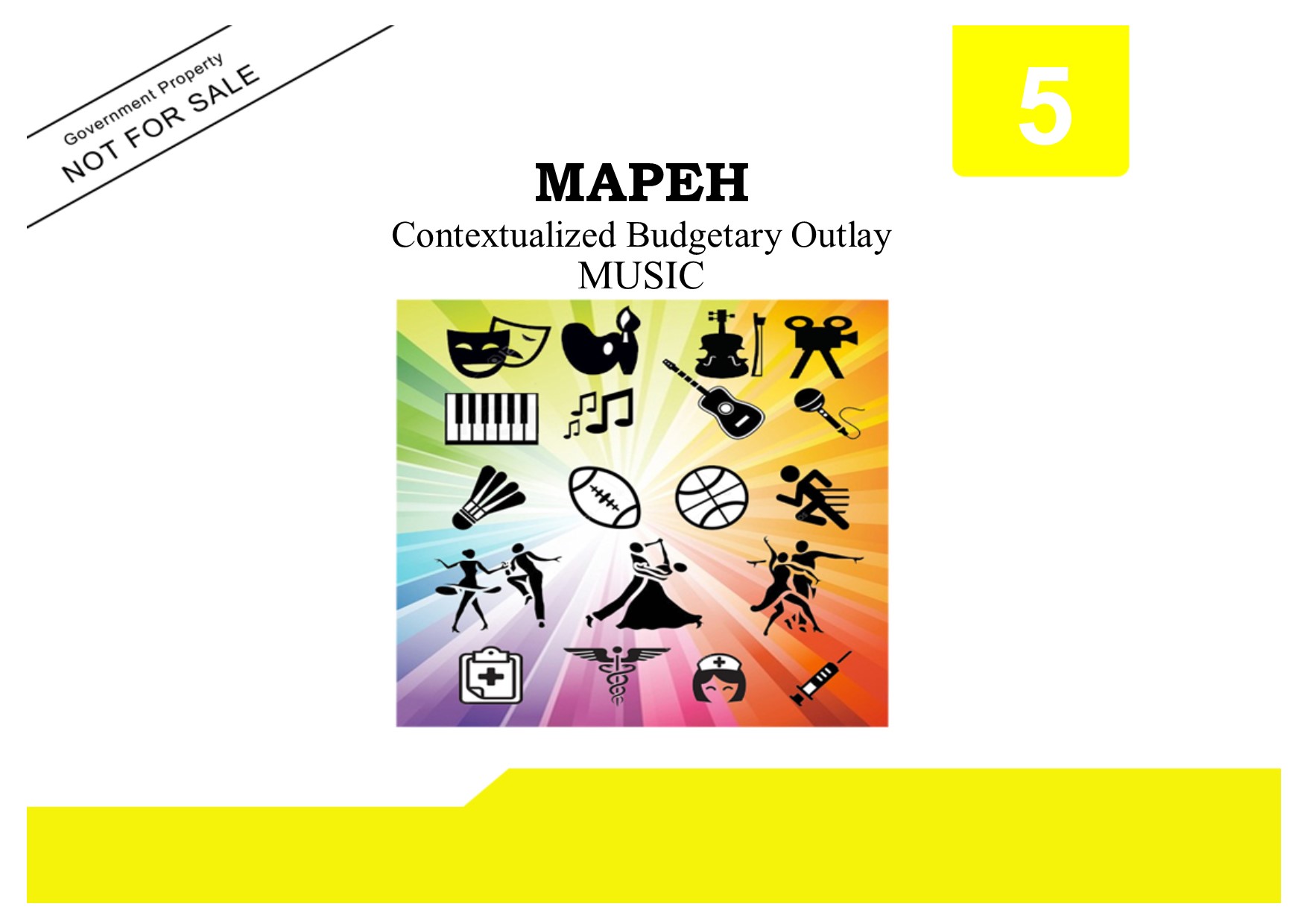 Copyright PagePublished by theLEARNING RESOURCE MANAGEMENT AND DEVELOPMENT SYSTEM (LRMDS)Department of EducationRegion VI-Western VisayasSCHOOLS DIVISION OF SILAY CITYSilay CityCopyright 20195MAPEHContextualized Budgetary OutlayMUSICSchools Division of Silay City  •  Department of EducationBUDGETARY OUTLAYMUSIC GRADE V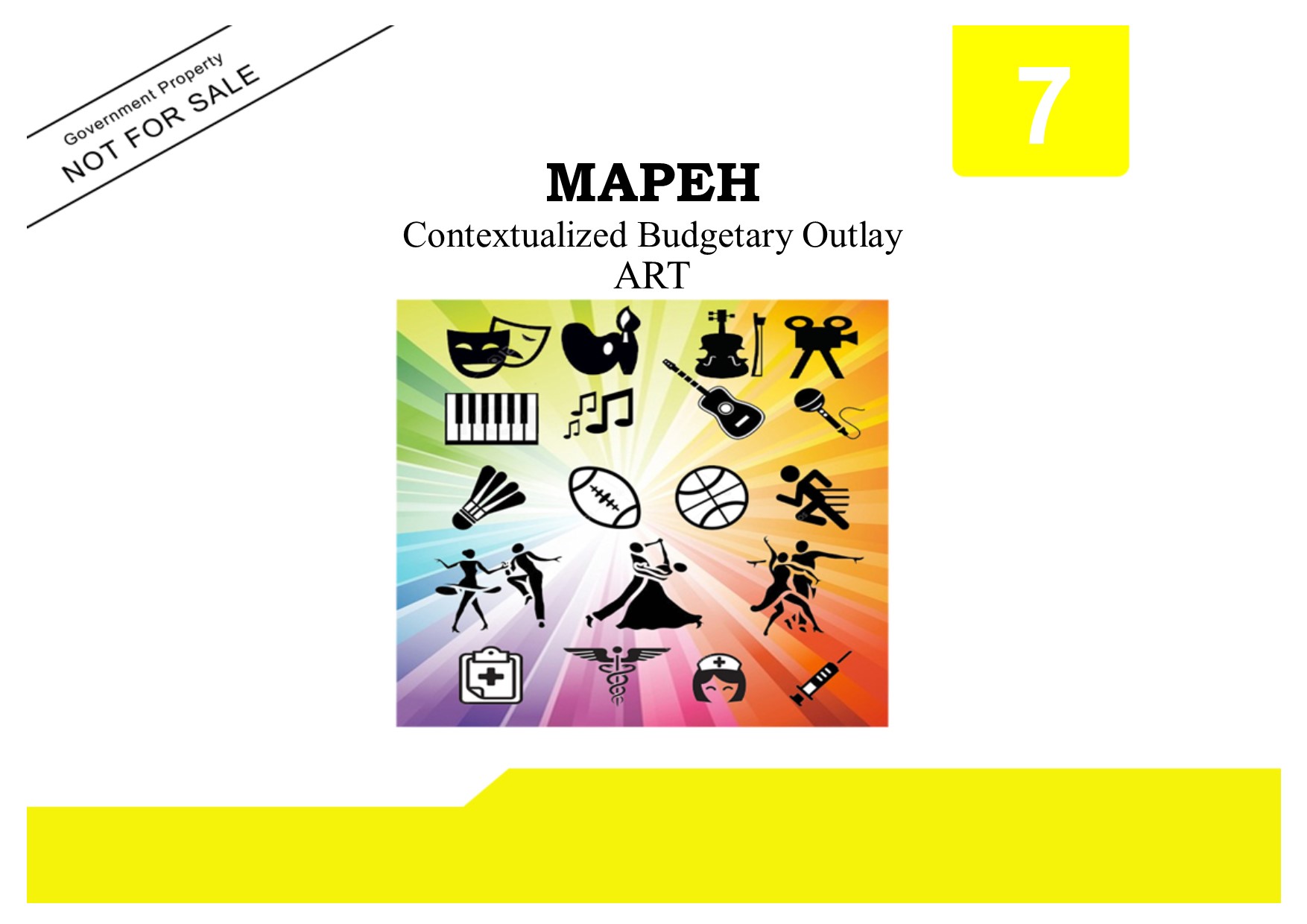 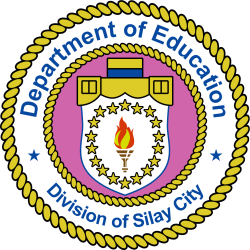 FIRST GRADINGFIRST GRADINGCONTENT STANDARDSThe learner recognizes the musical symbols and demonstrates understanding of concepts pertaining to rhythm.PERFORMANCE STANDARDSThe learner performs with a conductor, a speech chorus in a simple time signatures1.choral2. instrumentalDAYNO. OF DAYSLEARNING COMPETENCIESOBJECTIVESSUBJECT MATTERCODEREFERENCEMATERIALSDay 1-22Identifies visually and aurally the kinds of notes and rests in a songNatutukoy ang ibat ibang uri ng note at rest. Naipakikita ang wastong beat ng note o rest sa pamamagitan ng pag awit o pagpalakpak. Aralin 1:Ang mga Note at Ang mga RestMU5RH- Ia-b-1TG pp 4 – 8LM pp 2 - 9Flashcards ng mga nota at mga restPictureschartDay 3-42Recognizes rhythmic patterns using quarter note, half note, dotted half note, dotted quarter note, and eight note in simple time signaturesNatutukoy ang ibat’ ibang rhythm at ibat’ ibang uri ng  grupo ng pulso Nakasusunod sa rhythmic pattern na itinakda sa pamamagitan ng pagpalakpak o pagtapik.Nakabibigkas ng wasto ng mga syllable ng rhythmic pattern kasabay ng pagpalakpak o pagtapik sa wastong rhythm na itinakdaAralin 2 Ang mga Rhythmic PatternMU5RH- Ia-b-2TG pp 8 – 11LM pp 10-15Flashcards ng mga nota at mga restPictureschartDAYNO. OF DAYSLEARNING COMPETENCIESOBJECTIVESSUBJECT MATTERCODEREFERENCEMATERIALSDay 51First Summative TestFirst Summative TestFirst Summative TestFirst Summative TestFirst Summative TestFirst Summative TestDay 6-72Identifies accurately the duration of notes and rest in 2         3        4   4  ,       4 ,4   time signaturesNakikilala ang ibat ibang time signature.Nakapagpapangkat-pangkat ng mga note at rest batay sa ibinigay na time signature.Nakakukumpas ng isang awitin.Aralin 3Ang mga  Time  SignatureMU5RH-Ic-e-3TG pp 11 – 17LM pp 16 - 23Chart Ng mga awiting Salidumay, Bahay Kubo, WiyawiDay 81Second Summative TestSecond Summative TestSecond Summative TestSecond Summative TestSecond Summative TestSecond Summative TestDay 91Creates different  rhythmic patterns using notes and rests in time signatures as :   2 3  44, 4, 4Nakabubuo ng rhythmic pattern gamit ang ibat ibang note at rest batay sa ibinigay na time signature.Ang mga  Time  SignatureMU5RH-If-g-4TG pp 11 – 17LM pp 16- 23Tsart ng mga awitinDay 101Responds to metric pulses of music heard with appropriate conducting gesturesNakakukumpas ng isang awitin.Ang mga Time SignatureMU5RH-Ih-5TG pp 11 – 17LM pp 16-23ChartsCD playerDay 111Performance TasksPerformance TasksPerformance TasksPerformance TasksPerformance TasksPerformance TasksDay 121Third Summative TestThird Summative TestThird Summative TestThird Summative TestThird Summative TestThird Summative TestSECOND GRADINGSECOND GRADINGCONTENT STANDARDSRecognizes the musical symbols and demonstrates understanding of concepts pertaining to melodyPERFORMANCE STANDARDSAccurate performance of songs following musical symbols pertaining to melody indicated in the pieceDAYNO. OF DAYSLEARNING COMPETENCIESOBJECTIVESSUBJECT MATTERCODEREFERENCEMATERIALSDay 11Recognizes the meaning and uses of F- Clef on the staff Natutukoy ang iba’t- ibang simbolo ng musika.Aralin 4Ang Pagbabasa ng Note sa PiyesaMU5ME-IIa-1TG pp20-29LM pp24- 29Flash cards ng mga sibolo sa musikaDay 21Identifies the pitch names of each line and space on the F-ClefNatutukoy at maaawit ang        mga so-fa syllable gamit man o hindi ang mga hand sign.Naaawit ang mga note na may accidentalsAng Pagbabasa ng Note sa PiyesaMU5ME- IIa-2TG pp 20-23LM pp 24-27TSART different pitch namesDay 31Identifies the symbols: sharp (#)  , flat (b), and naturalNakikilala ang iba’t- ibang simboloSimbolo ng MusikaMU5ME- IIb-3TG pp 20-23LM pp 28-29Flash cards ng mgaMUSICAL SYMBOLSDay 41Recognizes aurally and visually, examples of melodic intervalNatutukoy ang ibat ibang interval sa musika at ang ugnayan nito sa melody.Aralin 7Ang mga Interval sa MusikaMU5ME-IIc-4TG pp 30 – 32LM pp 44 – 49Tarp papelLaptopBondpaperDay 51First Summative TestFirst Summative TestFirst Summative TestFirst Summative TestFirst Summative TestFirst Summative TestDay 61 Identifies the notes of the intervals in the C major scaleNatutukoy ang scale at ang dalawang uri nito.Nakabubuo ng dalawang major scale.Naawit ng wasto ang mga major scale gamit ang mga so-fa syllable at mga hand signal.Aralin 6Ang mga Scale sa MusikaMU5ME-IIc-5TG pp 26-30LM pp 36-39Tarp papelLaptopDAYNO. OF DAYSLEARNING COMPETENCIESOBJECTIVESSUBJECT MATTERCODEREFERENCEMATERIALSDay 71Identifies the successive sounding of two pitchesNaaawit ang ibat ibang intervalsAralin 7Ang mga uri ng IntervalsMU5ME-IId-6TG pp 30 – 35LM pp 44 -49Charts CD PlayerDay 81Identifies the beginning melodic contour of a musical exampleNatutukoy ang ibat ibang uri ng galaw,o direksiyon, range at distansiya nito.Aralin 5Ang Melodic Direction at Melodic ContourMU5ME-IId-7TG pp 23-26LM pp 30-33Umawit at Gumuhit pp14-19PlaskardManila paperPentel PenLaptopDay 91Second Summative TestSecond Summative TestSecond Summative TestSecond Summative TestSecond Summative TestSecond Summative TestDay 101Determines the range of a musical example*wide*narrowNaaawit  ang mga note nang wasto ayon sa taas o baba nito gamit ang mga so-fa syllables.Direksiyon at Sakop ng MelodyMU5ME-IIe-8TG pp 23-25LM pp 30-33Tsart ng iba’t ibang awitinDay 111Reads/sings notes in different scales*Pentatonic scale*C major scale*G major scaleNaaawit ng wasto ang mga major scale gamit ang mga so-fa syllables at mga hand signs.Mga Scale sa MusikaMU5ME-IIf-9TG pp 26- 30LM pp 36-43Tsart ng Sofa Syllables at ScaleDay 121Creates simple melodiesPerforms his/her own created melodyNakabubuo ng sariling likhang may melodiya.Naipakikita ang sariling galing.Paggawa ng ProyektoMU5ME-IIg-10MU5ME-IIh-11TG pp 26- 30LM pp 36-43BondpaperPentel penManila paperImprovised instrumentDay 131Third Summative TestThird Summative TestThird Summative TestThird Summative TestThird Summative TestThird Summative TestTHIRD GRADINGTHIRD GRADINGCONTENT STANDARDSDemonstrate understanding of the uses and meaning of musical terms in formPERFORMANCE STANDARDSPerform the created song with appropriate musicalityDAYNO. OF DAYSLEARNING COMPETENCIESOBJECTIVESSUBJECT MATTERCODEREFERENCEMATERIALSDay 11Recognizes the design or structure of simple musical forms:*unitary (one section)*strophic ( same tune with two or more sections and 2 or more verses)Natutukoy at Nakikilala ang pagkakaiba iba uri ng anyo ng musika.Nakikilala ang pagkakaiba  ng ibat ibang anyo ng musika sa pamamagitan ng pakikinig at pag aawit.Aralin 8Ang Mga Anyo ng MusikaMU5FO-IIIa-1TG pp 38-41LM pp 50-55Tsart ng mga AwitManila paperPentel penDay 21Creates a 4-line unitary song   Nakabubuo ng 4 line unitary song.Ang Mga Anyo ng MusikaMU5FO-      IIIb-2TG pp 38-41LM pp 50-55Manila paper Pentel penDay 31Creates a 4-line strophic song with 2 sections and 2 versesNakabubuo ng 4 line strophic song na may dalawang bahagi at dalawang saknong.Ang Mga anyo ng MusikaMU5FO-IIIc-d-3TG pp 38-41LM pp 50-55Bond paper ballpenManila paper Pentel penDay 41First Summative TestFirst Summative TestFirst Summative TestFirst Summative TestFirst Summative TestFirst Summative TestCONTENT STANDARDSCONTENT STANDARDSCONTENT STANDARDSDemonstrate understanding of variations of sound density in music (lightness and heaviness) as applied to vocal and instrumental musicDemonstrate understanding of variations of sound density in music (lightness and heaviness) as applied to vocal and instrumental musicDemonstrate understanding of variations of sound density in music (lightness and heaviness) as applied to vocal and instrumental musicDemonstrate understanding of variations of sound density in music (lightness and heaviness) as applied to vocal and instrumental musicDemonstrate understanding of variations of sound density in music (lightness and heaviness) as applied to vocal and instrumental musicDemonstrate understanding of variations of sound density in music (lightness and heaviness) as applied to vocal and instrumental musicPERFORMANCE STANDARDSPERFORMANCE STANDARDSPERFORMANCE STANDARDSParticipates in group performance to demonstrate different vocal and instrumental soundsParticipates in group performance to demonstrate different vocal and instrumental soundsParticipates in group performance to demonstrate different vocal and instrumental soundsParticipates in group performance to demonstrate different vocal and instrumental soundsParticipates in group performance to demonstrate different vocal and instrumental soundsParticipates in group performance to demonstrate different vocal and instrumental soundsDAYNO. OF DAYSLEARNING COMPETENCIESLEARNING COMPETENCIESOBJECTIVESSUBJECT MATTERCODEREFERENCEMATERIALSDay 51Describes the characteristic of each type of voiceDescribes the characteristic of each type of voiceNatutukoy ang timbre at ang ibat ibang uri nito.Aralin 9Timbre: Tinig sa Pag- awitMU5TB-IIIe-1TG pp. 41-44LM pp. 56-63CD tape, speakerDAYNO. OF DAYSLEARNING COMPETENCIESOBJECTIVESSUBJECT MATTERCODEREFERENCEMATERIALSDay 61 Identifies the following vocal    timbres:* soprano* alto*tenor *bassNakikilala ang iba’t- ibang uri ng timbre sa pag awit sa pamamagitan ng pakikinig at pag awit.Timbre Tinig sa Pag- awitMU5TB-IIIe-2TG pp 41-44LM pp 56-63CD tape  Speakeraudio visualaudio recordingsDay 71Second Summative TestSecond Summative TestSecond Summative TestSecond Summative TestSecond Summative TestSecond Summative TestDay 81Identifies aurally and visually different  instruments in :*rondalla*drum and lyre band*bamboo group ensemble( Pangkat kawayan)*other local indigenous    ensemblesNatutukoy ang mga instrumento na kabilang sa rondalya, bandang drum at lyre.Nakatutugtog mg isang instrumento na kabilang sa rondalla o bandang drum at lyreAralin 10Ang Rondalya  At Ang Bandang Drum at LyreMU5TB-IIIf-3TG pp 44-47LM pp 64-71LarawanTsartImprovised materials from localized materialsDay 91Creates variety of sounds emanating from the environment using available sound sourceNakabubuo ng pangkat  ng  mga instrumento mula sa mga bagay na makikita sa kapaligiran.Project makingMU5TB-III g-h-5TG pp 44-47LM pp 64-70Can, gallon, mineral/bote, sticks/MaracastansanDay 10-111 Participates actively in musical ensemble*choral* instrumentalNaipapakita ang galing sa sabayang pag-awit ( rhythm band)Performance outputMU5TB-IIIg-4TG pp 44-47LM pp 64-70CD tape/ sound recordingsspeakerDay 121Third Summative TestThird Summative TestThird Summative TestThird Summative TestThird Summative TestThird Summative TestFOURTH GRADINGFOURTH GRADINGCONTENT STANDARDSDemonstrates understanding of concepts pertaining to volume in musicPERFORMANCE STANDARDSApplies dynamics to musical selectionsDAYNO. OF DAYSLEARNING COMPETENCIESOBJECTIVESSUBJECT MATTERCODEREFERENCEMATERIALSDay 11Identifies the different dynamic  levels used in a song heardNatutukoy ang iba’t- ibang uri ng DynamicsAralin 12Mga Antas ng DynamicsMU5DY- IVa-b-1TG pp 55-57LM pp. 78-83TsartDay 21Uses appropriate musical terminology to indicate variations in dynamics, specially:*piano (p)*mezzo piano (mp)*forte   (f)*mezzo forte (mf)*crescendo*decrescendoNakikilala ang iba’t -ibang uri ng Dynamics.Mga Antas ng DynamicsMU5DY- IVa-b-2TG pp 55-57LM pp 78-81Flash cardsTsartManila paperPentel penDay 31First Summative TestFirst Summative TestFirst Summative TestFirst Summative TestFirst Summative TestFirst Summative TestCONTENT STANDARDSCONTENT STANDARDSCONTENT STANDARDSRecognizes the musical symbols and demonstrate understanding of concepts pertaining to speed in musicRecognizes the musical symbols and demonstrate understanding of concepts pertaining to speed in musicRecognizes the musical symbols and demonstrate understanding of concepts pertaining to speed in musicRecognizes the musical symbols and demonstrate understanding of concepts pertaining to speed in musicRecognizes the musical symbols and demonstrate understanding of concepts pertaining to speed in musicRecognizes the musical symbols and demonstrate understanding of concepts pertaining to speed in musicPERFORMANCE STANDARDSPERFORMANCE STANDARDSPERFORMANCE STANDARDSApplies appropriately, various tempo to vocal and instrumental performances.Applies appropriately, various tempo to vocal and instrumental performances.Applies appropriately, various tempo to vocal and instrumental performances.Applies appropriately, various tempo to vocal and instrumental performances.Applies appropriately, various tempo to vocal and instrumental performances.Applies appropriately, various tempo to vocal and instrumental performances.DAYNO. OF DAYSLEARNING COMPETENCIESLEARNING COMPETENCIESOBJECTIVESSUBJECT MATTERCODEREFERENCEMATERIALSDay 41Identifies the various tempo used in a song heardIdentifies the various tempo used in a song heardNatutukoy ang iba’t ibang uri ng tempo.Ang TempoMU5TP- IVc- 1TG pp 58-61LM pp 84-87CD SPEAKERDAYNO. OF DAYSLEARNING COMPETENCIESOBJECTIVESSUBJECT MATTERCODEREFERENCEMATERIALSDay 51Uses appropriate musical terminology to indicate variations in tempo:*largo*presto*allegro*moderato*andante*vivace*ritardando*accelerandoNakikilala ang kaibahan ng ibat ibang uri ng tempo.TempoMU5TP- IVc- d-2TG pp 58-61LM pp 84-87ChartsCD playerSPEAKERDay 61Second Summative TestSecond Summative TestSecond Summative TestSecond Summative TestSecond Summative TestSecond Summative TestCONTENT STANDARDSDemonstrates understanding of concepts pertaining to texture in musicPERFORMANCE STANDARDSRecognizes examples of horizontal 3-part vocal or instrumental texture, aurally and visuallyDAYNO. OF DAYSLEARNING COMPETENCIESOBJECTIVESSUBJECT MATTERCODEREFERENCEMATERIALSDay 71Identifies aurally the musical texture of musical pieceNatutukoy at nakikilala ang iba’t ibang uri ng texture.Ang TextureMU5TX- IVe- 1TG pp 61-63LM pp 88- 93SpeakerCD playerDay 81Performed 3-part rounds and partner songs.Naipakikita ang galing sa 3-part roundPerformance OutputMU5TX- IVe- 2SpeakerSoundCDCONTENT STANDARDSRecognizes the musical symbols and demonstrates understanding of harmonic intervalsPERFORMANCE STANDARDSPerforms a vocal or instrumental ensemble using the following major triads ( I, IV, V)DAYNO. OF DAYSLEARNING COMPETENCIESOBJECTIVESSUBJECT MATTERCODEREFERENCEMATERIALSDay 9-102Identifies the intervals of the following major triads:*tonic (I)*subdominant (IV)*dominant (V)Naipag-iisaisa ang iba’t ibang intervals:*tonic (I)*subdominant (IV)*dominant (V)Ang HarmonyMU5HA-IV f-g-1TG pp 63- 69LM pp94- 100Manila paperPentel penSo-Fa Syllable ChartDay 111Uses the major triad as accompaniment to simple songsNakabubuo ng Scale at makaguguhit ng Primary ChordAng HarmonyMU5HA-IV h-2TG pp 63- 69LM pp94- 100SpeakerCDBond paperManila paperPentel penDay 121Third Summative TestThird Summative TestThird Summative TestThird Summative TestThird Summative TestThird Summative Test